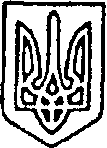 УКРАЇНАПОКРОВСЬКА  РАЙОННА РАДА  ДОНЕЦЬКОЇ ОБЛАСТІР І Ш Е Н Н Явід 18.12.2020 № VIII/2-11м. Покровськ	Керуючись статтями 43, 59, 60 Закону України «Про місцеве самоврядування в Україні» (зі змінами), Законом України  «Про передачу об’єктів права державної та комунальної власності», Законом України «Про внесення змін до деяких законів України щодо впорядкування окремих питань організації та діяльності органів місцевого самоврядування і районних державних адміністрацій» від 17 листопада 2020 року № 1009-IX, відповідно до постанови Кабінету Міністрів України від 21.09.1998 № 1482 «Про передачу об’єктів права державної та комунальної власності», а також рішення Удачненської селищної ради від 16 грудня 2020 року № УІІІ/2-4 «Про клопотання перед Покровською районною радою щодо передачі комунального майна спільної власності територіальних громад сіл, селищ Покровського району  до  комунальної  власності  згоду на безоплатне прийняття із спільної власності територіальних громад сіл, селищ Покровського району до комунальної власності Удачненської  територіальної громади», районна радаВИРІШИЛА:1. Надати згоду на передачу зі  спільної власності територіальних громад сіл, селищ району, що знаходяться в управлінні Покровської районної ради у комунальну власність Удачненської  територіальної громади Сергіївської сільської бібліотеки- філії, Новомиколаївської сільської бібліотеки- філії, Удачненської  селищної бібліотеки - філії комунального закладу «Покровська районна централізована бібліотечна система».2. Передати зі  спільної власності територіальних громад сіл, селищ району, що знаходяться в управлінні Покровської районної ради у комунальну власність Удачненської об’єднаної  територіальної громади сільські бібліотеки-філії юридичної особи- комунального закладу «Покровська районна централізована бібліотечна система», а  саме: 1) Сергіївську  сільську бібліотеку-філію,  розташовану за адресою:  85333,  Донецька область, Покровськийого району,  с. Сергіївка, вул. Поштова, 35; 2) Новомиколаївську сільську бібліотеку-філію,  розташовану за адресою: 85334   Донецька область, Покровський район, с.Новомиколаївка ;  3)  Удачненську селищну бібліотеку-філію, розташовану за адресою: 85335 Донецька область, Покровський район, селище Удачне, вул. 40 років Перемоги, буд.20;          разом  із майном (основні засоби, в  т.ч. будівлі і споруди, нематеріальні активи, матеріали, малоцінні  та  швидкозношувальні  предмети).3. Делегувати до складу комісій з прийому-передачі:1) Сергіївської  сільської бібліотеки – філії комунального закладу «Покровська районна централізована бібліотечна система»:- Літвінову Наталію Олександрівну – директора комунального закладу «ПРЦБС»;- Костирю Тетяну Петрівну – головного бухгалтера комунального закладу «ПРЦБС»;- Козинець Ірину Василівну – головного спеціалісту відділу культури, молоді та спорту Покровської РДА;- Середу Юрія Івановича – заступника голови Покровської районної ради Донецької області;- Боровинську Олену Іванівну – бібліотекаря Сергіївської бібліотеки - філії.2) Новомиколаївської  сільської бібліотеки – філії комунального закладу «Покровська районна централізована бібліотечна система»:- Літвінову Наталію Олександрівну – директора комунального закладу «ПРЦБС»;- Костирю Тетяну Петрівну – головного бухгалтера комунального закладу «ПРЦБС»;- Козинець Ірину Василівну – головного спеціалісту відділу культури, молоді та спорту Покровської РДА;-  Середу Юрія Івановича – заступника голови Покровської районної ради Донецької області;- Олійник Олену Дмитрівну – бібліотекаря  Новомиколаївської сільської бібліотеки – філії.3) Удачненської селищної бібліотеки – філії комунального закладу «Покровська районна централізована бібліотечна система»:- Літвінову Наталію Олександрівну – директора комунального закладу «ПРЦБС»;- Костирю Тетяну Петрівну – головного бухгалтера комунального закладу «ПРЦБС»;- Козинець Ірину Василівну – головного спеціалісту відділу культури, молоді та спорту Покровської РДА;-  Середу Юрія Івановича – заступника голови Покровської районної ради Донецької області;- Моісеєву Валерію Миколаївну – бібліотекаря  Удачненської  селищної бібліотеки – філії.3. Контроль за виконанням рішення покласти на постійні комісії районної ради з питань планування соціально-економічного розвитку, бюджету та фінансів (Доценко),  депутатської діяльності, законності  та захисту прав громадян (Соболєвська),  з питань охорони  здоров’я, соціального захисту населення, освіти, культури, спорту та молодіжної політики  (Шутько), з питань власності, комунального  майна та  приватизації (Токарев).Голова ради								Ю.В. КЛЮЧКАПро надання згоди та передачу зі  спільної власності територіальних громад сіл, селищ району, що знаходиться в управлінні Покровської районної ради у комунальну власність Удачненської  територіальної громади Сергіївської, Новомиколаївської сільських бібліотек - філій, Удачненської  селищну бібліотеку – філію                           КЗ «ПРЦБС»